Mohawk College, Hamilton ON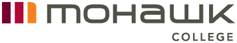 Contact – Christine Boucher, Employment Advisor	    Student and Graduate Employment	   905 575-2373     chris.boucher@mohawkcollege.ca What types of events are available for employers to attend?Which programs participate in these events? Approximate Dates of Events and Associated Costs Do you have a designated individual(s) whom we can contact to arrange registration with? If so, please provide contact details below. Please add additional names and details if required on a separate sheet.For a complete list of Co-op Program Contacts please see the Employer Co-op Services Book Other information that may help - Below is a link to a list of programs that are offered at Mohawk https://www.mohawkcollege.ca/programs/search Below is a link to our Employer Co-op Services Book which lists the program, competencies and stream for co-ophttps://www.mohawkcollege.ca/sites/default/files/Cooperative%20Education/Services%20for%20Employers/Coop-Viewbook-2016.pdf Below is a link to our job posting site where you can self-post a position for full time, part time, seasonal or co-op www.mohawkcollege.ca/form/submit-a-job  or if you wish to set up and self-manage a CareerReady account  https://careerready.mohawkcollege.ca/home.htm Career Fair – partnership with Mohawk/McMaster/Redeemer/City of Hamilton Hamilton Employment Crawl – partnership with Mohawk/McMaster/Redeemer/City of Hamilton. A bus tour that showcases Hamilton as a place to live, work and playMeet and Greet Events for Students and Graduates  and Speed Networking EventsCareer Advice and a Slice – focused on providing International students with information on job search, what employers look for and promote opportunitiesLunch and Learn OpportunitiesPart Time and Summer Job FairsCo-op Recruitment – a number of our programs are co-op and enjoy having guest speakers, job postings and we are happy to set interview rooms for you to interview our students on campus if that is convenientClassroom and common hour guest speakers  All of our programs are invited to attend the Career Fair, Part Time and Summer Job Fairs.Meet and Greet Events are currently organized for Building and Construction Sciences (including Architecture, Civil, Transportation programs), Stoney Creek Programs including Construction, Plumbing, Millwrights, Industrial Electricians, HRAC, Welding and we are hoping to host a Meet and Greet for Environmental/Biotech and Mechanical students this coming year.  Insurance and Financial Services departments organize industry nights.Speed Networking Events – Motive Power, HRAC/Gas & Oil, Graphic Design, Human Services , Massage TherapyClassroom and Common hour guest speakers – all program areas Advisory Membership – we are always interested in having employers participate on our Advisory Committees to advise and provide input on program contentConnect to Career Fair – February 2019 First Ontario Centre – to be confirmed– Cost approximately $600 + HST https://www.connecttocareersjobfair.ca/employer/welcome.htm Part Time and Summer Job Fairs 2018/2019–September 26th, 2018 4-6 pm,  January 30,  2019 4-6 pm and March 20, 2019  - no costPart Time Job Fair IAHS for Health Science students – September 24, 2019 – PSW, Pharmacy dates in March 2019Meet and Greet Events – Building and Construction Sciences – October and February (approx.$150)Environmental/Biotech/Mechanical – tentatively being scheduled for /March (approx. $150)Meet the Grad Night at Stoney Creek – March 2019 – Trades Programs – no cost School of Human Services & School of Community Services – Meet and Greet Event – March – no costInsurance and Financial Industry Nights – March – no costMotive Power – April 2019  no costJustice Studies Programs January 18th and 25th 2019 – no costMini Recruitment Events – events will be added as neededComputer Networking and Software Development – November 14, 2018 – no costJustice Studies Recruitment Event – March 2019 – no costLunch and Learn opportunities – we will arrange based on employers interest (can be any program area) and schedule it when they want to come in.  We can have a brown bag lunch - FREE or if you wish, you can order pizza using a company credit card and w will supply refreshments for students Guest Speakers – we firmly believe in having employers come in to talk about their companies, job opportunities and provide information on “what they look for”.  This can be arranged during our common hours Tuesday from 12 – 1 at Stoney Creek and on Wednesdays from 12 – 1, and also class time if scheduling permits.   This really assists students with career clarification and builds a stronger knowledge - freeSpeed Networking is something we have implemented – we usually have 5-10 employers and students travel in groups from table to table to learn about what the employer does, hear about their pathway, talk about what they look for when they hire and after students have visited all employers we have 30-60 minutes for students to go back and speak to employers they were most interested in – this is a free event Program areas that currently have Speed Networking Sessions are HRAC/Gas & Oil, Graphic Design and Massage TherapyCo-op Opportunities – attached is a copy of our Employer Services Guide so you can see our co-op programs and their stream. Name: Christine BoucherTitle: Employment AdvisorProgram (s): All Non-Co-op Programs and Grads – PT/Summer Job Fair/Networking/Guest SpeakerPhone:905 575-2373Email: chris.boucher@mohawkcollege.ca   If you call me, I will help direct you to specific areas and contactsName: Dan RobichaudTitle: Coordinator, Architecture Program (s):Phone: 905 575-1212 Ext 3087Email: dan.robichaud@mohawkcollege.ca *Organizes Building & Construction Events  Name: Maureen Minaker Title: Co-Op Specialist -   Fennell Phone:905 575-2161Email: maureen.minaker@mohawkcollege.ca Name: George Miltenburg  Title: Associate Dean  Program (s): Mechanical, Environmental/Biotech/Chemical   Phone:905 575-2282Email: George.miltenburg@mohawkcollege.ca Name: Karen Brown Title: Co-Op Specialist Program (s):Manufacturing  Engineering Technician (IMM) and Electrical Engineering Technician – Power (Industrial Electrician)Phone:905 575-1212 Ext 5045Email: karen.brown@mohawkcollege.ca 